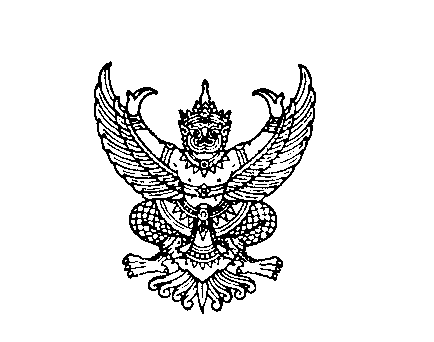 ที่ มท ๐๘20.3/ว						กรมส่งเสริมการปกครองท้องถิ่น							ถนนนครราชสีมา เขตดุสิต กทม. ๑๐๓๐๐						        ตุลาคม  2๕64เรื่อง	ขอส่งสำเนาหนังสือตอบข้อหารือการทำไม้ในที่ดินกรรมสิทธิ์หรือสิทธิครอบครองตามประมวลกฎหมายที่ดินและการทำไม้ในที่ดินที่ได้รับอนุญาตให้เข้าทำประโยชน์ตามประเภทหนังสือแสดงสิทธิที่รัฐมนตรีประกาศกำหนด โดยได้รับความเห็นชอบของคณะรัฐมนตรีเรียน  ผู้ว่าราชการจังหวัดทุกจังหวัด (ยกเว้นจังหวัดชัยภูมิ)สิ่งที่ส่งมาด้วย 	สำเนาหนังสือกรมป่าไม้ ด่วนที่สุด ที่ ทส 1609.2/15250 			ลงวันที่ 16 กันยายน 2564 					        จำนวน 1 ฉบับด้วยกรมป่าไม้ได้ส่งสำเนาหนังสือกรมป่าไม้ ด่วนที่สุด ที่ ทส 1609.2/15248 ลงวันที่ 
16 กันยายน 2564 เรื่อง หารือการทำไม้ในที่ดินกรรมสิทธ์หรือสิทธิครอบครองตามประมวลกฎหมายที่ดินและการทำไม้ในที่ดินที่ได้รับอนุญาตให้เข้าทำประโยชน์ตามประเภทหนังสือแสดงสิทธิที่รัฐมนตรีประกาศกำหนด
โดยได้รับความเห็นชอบของคณะรัฐมนตรี มาเพื่อทราบและถือปฏิบัติต่อไป รายละเอียดปรากฏตามที่ส่งมาด้วยในการนี้ กรมส่งเสริมการปกครองท้องถิ่น ขอความร่วมมือจังหวัดแจ้งองค์กรปกครอง
ส่วนท้องถิ่นทราบและถือปฏิบัติในเรื่องดังกล่าวด้วยจึงเรียนมาเพื่อโปรดพิจารณาขอแสดงความนับถืออธิบดีกรมส่งเสริมการปกครองท้องถิ่นกองสิ่งแวดล้อมท้องถิ่นกลุ่มงานทรัพยากรธรรมชาติ  โทร. ๐-๒๒๔๑-๙๐๐๐ ต่อ 2113 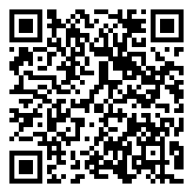        เอกสารแนบ